ICD-10 Follow On Class 1 Software Remediation ProjectVistA MedicineRelease NotesMC*2.3*43 & MC*2.3*44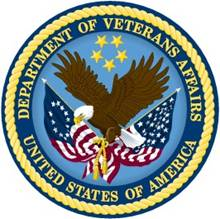 July 2014Department of Veterans AffairsOffice of Information and TechnologyProduct DevelopmentTable of Contents1.	Introduction	11.1.	Purpose	11.2.	Background	11.3.	Scope of Changes	21.3.1.	Dependencies	21.3.2.	Patches	21.4.	Documentation	22.	Medical Diagnosis/ICD Codes File (#697.5)	33.	Rheumatology Modifications	43.1.	Menu Options	43.2.	Diagnosis Edit Option	53.3.	Print Menu Option	54.	ICD-10 Searches	85.	Technical Information	105.1.	Routines	10IntroductionPurposeThe purpose of these Release Notes is to identify enhancements to the Medicine package contained in patches MC*2.3*43 and MC*2.3*44.BackgroundOn January 16, 2009, the Centers for Medicare & Medicaid Services (CMS) released a final rule for replacing the 30-year-old International Classification of Diseases, Ninth Revision, Clinical Modification (ICD-9-CM) code set with International Classification of Diseases, Tenth Revision, Clinical Modification (ICD-10-CM) and International Classification of Diseases, Tenth Revision, Procedure Coding System (ICD-10-PCS) with dates of service or dates of discharge for inpatients that occur on or after the ICD-10 activation date.The classification system consists of more than 68,000 codes, compared to approximately 13,000 ICD-9-CM codes. There are nearly 87,000 ICD-10-PCS codes, while ICD-9-CM has nearly 3,800 procedure codes. Both systems also expand the number of characters allotted from five and four respectively to seven alphanumeric characters. This value does not include the decimal point, which follows the third character for the ICD-10-CM code set. There is no decimal point in the ICD-10-PCS code set. These code sets have the potential to reveal more about quality of care, so that data can be used in a more meaningful way to better understand complications, better design clinically robust algorithms, and better track the outcomes of care. ICD-10-CM also incorporates greater specificity and clinical detail to provide information for clinical decision-making and outcomes research.ICD-9-CM and ICD-10-CM ComparisonICD-9-CM and ICD-10-PCS ComparisonScope of ChangesNOTE: Existing ICD-9 functionality has not changed.Patches MC*2.3*43 and MC*2.3*44 make the following changes to the Medicine application:Updates the MEDICAL DIAGNOSIS/ICD CODES File #697.5 with ICD-10 codes.Modifies the Diagnosis Edit [MCRHDIAGF] option to populate an ICD code  relevant to the procedure date when selecting a medical diagnosis. Modifies the Diagnosis Print [MCRHDIAGP] and Print All Report [MCRHALLP] options to change  the column header to “ICD”  instead of “ICD9”.Changes field descriptions in several Medicine files by replacing the text “ICD9” with “ICD”.NOTE 1: Many of the fields are not currently used and are flagged for future use. The Line Enter/Edit Menu ... [MCRHMENULIN] option, which is no longer used, is placed “out of order”.NOTE 2: The Rheumatology Menu is the only part of the Medicine application that needed to be remediated for ICD-10.DependenciesThe parent package of Medicine, Clinical Procedures (CP), is added as a subscriber to Interface Control Registration (ICR) #5747. PatchesThe following associated patches must be installed prior to installing Patch MC*2.3*43:LEX*2*80ICD*18*57MC*2.3*44The following associated patches must be installed prior to installing Patch MC*2.3*44:MC*2.3*42LEX*2*80ICD*18*57DocumentationThe Medicine manuals are posted on the VistA Documentation Library (VDL) http://www.va.gov/vdl/application.asp?appid=77 page. The following Medicine manuals are updated with changes for MC*2.3*43 and MC*2.3*44:User ManualTechnical ManualThe following manual does not exist for this package:Security GuideMedical Diagnosis/ICD Codes File (#697.5)The MEDICAL DIAGNOSIS/ICD CODES File (#697.5) now includes ICD-10 codes. A Medical Diagnosis may be associated with both ICD-9 and ICD-10 codes, based on the current code set active at the time of the procedure date. If the procedure date is on or after the ICD-10 activation date, then the ICD-10 code mapped to the medical diagnosis will be populated.Rheumatology ModificationsMenu OptionsThe VistA Medicine package is an M/Roll and Scroll/Character-based package for Medicine Specialties. The Rheumatology Menu option of the Medicine package is now updated for ICD-10. Medicine Menu OptionsSelect Medicine Menu Option:?  1   Cardiology Menu ...  2   GI Menu ...  3   Pulmonary Menu ...  4   Hematology Menu ...  5   Pacemaker Menu ...  6   Rheumatology Menu ...  7   Generalized Procedure Menu ...  8   Summary of Patient Procedures  9   Enable/Disable OE/RR  10   Workload Reporting Management ...The following options on the Rheumatology Menu are updated for the ICD-10 enhancement.Rheumatology Menu Options Diagnosis Edit Add NEW visit/display Patient Background Info. History Narrative Edit Print Serial Laboratory Info Display/Print Drug Treatment Program Health Assessment (HAQ) Edit Health/Physical History Edit Physical Examination Edit Death Admin Edit Print Menu Line Enter/Edit Menu 
**> Out of order:  OUT OF ORDERProblem Oriented Consult Menu Image Capture Summary of Patient Procedures Rheumatology Management MenuDiagnosis Edit OptionThe Diagnosis Edit [MCRHDIAG] option modifications allow you to enter the diagnosis text, which then displays the selection of medical diagnoses based on the current active ICD code set for that procedure date. If the procedure date is on or after the ICD-10 activation date, then the medical diagnoses mapping to the ICD-10 code is selectable.Diagnosis Edit Option: Entering an ICD-10 Medical Diagnosis Code          Rheumatology patient diagnosis  03/20/12 1 DATE/TIME(R):OCT 1,2013     2 RHEUMATOLOGY PATIENT(R):AGENT,ORANGE
 3 DIAGNOSIS(M):GOUT
 4 PROCEDURE SUMMARY:This is a test of procedures.             
 5 SUMMARY:NORMAL  
 6 PRIMARY PROVIDER:MEDPROVIDER,ONE         


 ANSWER WITH MEDICAL DIAGNOSIS/ICD CODES
 DO YOU WANT THE ENTIRE MEDICAL DIAGNOSIS/ICD CODES LIST? y (YES)
CHOOSE FROM:
  COCCYDYNIA
  DRUG RELATED LUPUS ERYTHEMATOS
  Press <RETURN> to Continue, '^' to Quit: Print Menu OptionThe following options on the Print Menu are updated for ICD-10. Rheumatology Print MenuSelect Rheumatology Menu Option: 10 Print MenuSelect Print Menu Option: ?  1   Diagnosis Print  2   Background Information Print  3   History Narrative Print  4   Serial Laboratory Info. Print  5   Health Assessment (HAQ) Print  6   Health/Physical History Print  7   Physical Examination Print  8   Death Admin Print   9   Print All Report  10   Brief Rheumatology ReportThe Print Menu [MCRHMENUPRT] option column header now displays “ICD” instead of “ICD9”. Print Menu OptionSelect Rheumatology Menu Option: 10 Print MenuSelect Print Menu Option: Diagnosis PrintEnter patient name or the date & time: 10-30-2013 PATIENTTWO, RHEU 000223333DEVICE: HOME//  UCX/TELNET  Right Margin: 80//Pg.1									10/30/13 11:23CONFIDENTIAL RHEUMATOLOGY REPORTPATIENTTWO,RHEU	 000-22-3333	NOT INPATIENT		DOB: APR 29,1959PROCEDURE DATE/TIME: 10/30/13 07:03- - - - - - - - - - - - - - - - - - -- - - - - - - - - - - - - PROVIDER:PROBLEM LISTOCTOBER 30, 2013 17:03PATIENT		DATE	  DIAGNOSIS					  ICD CODE-------		----	  ---------					  ---------PATIENTTWO,RHEU 	09/05/13 CONGENITAL HEART DISEASE - OTHER	  747.21          10/16/13 CONGENITAL HEART DISEASE - OTHER 	  Q25.4On the diagnoses section of the “Print All Reports”, “ICD” now replaces “ICD9”.Print All Report Select Print Menu Option: 9 Print All ReportEnter patient name or the date & time:  10-1-2013  AGENT,ORANGE 666112233DEVICE: HOME// ;;100 UCX/TELNET  Right Margin: 80// Pg. 1                          03/20/12 18:58           CONFIDENTIAL RHEUMATOLOGY REPORT        AGENT,ORANGE  666-11-2233   NOT INPATIENT      DOB: JAN 12,1942            PROCEDURE DATE/TIME: 10/01/13 - - - - - - - - - - - - - - - - - - - - - - - - - - - - - - - - - - - PROVIDER: MEDPROVIDER,ONEPROBLEM LISTOCT 1,2013PATIENT         DATE             DIAGNOSIS            ICD CODE-------         ----             ---------            ---------AGENT,ORANGE    10/01/13         COCCYDYNIA           V70.0XXABACK GROUND INFORMATIONAddress:      440 LANE BLVD              NEW YORK 12208Home phone:   800-555-1212Work phone:    Sex:        MALERace:       Maritus status:  NEVER MARRIEDEmployment status: Occupation:    ICD-10 SearchesNOTE: Existing ICD-9 functionality has not changed.The VistA Medicine package does not contain a direct search for ICD-9 diagnosis codes so this application does not utilize the standard Lexicon search utility for ICD-10-CM diagnoses. NOTE: The “Date of Interest” within the VistA Medicine package is equivalent to the procedure date for the VistA Medicine package.If the procedure date is on or after the ICD-10 activation date, the VistA Medicine package shall provide the ability to search the generic text MEDICAL DIAGNOSIS/ICD CODES File (#697.5) entries and store the matching ICD-10 diagnosis code pointer to the ICD-10 DIAGNOSIS File (#80).Use the FileMan Inquiry to check entries randomly in file (#697.5) to ensure the ICD-10 codes were added. MEDICAL DIAGNOSIS/ICD CODES File (#697.5) Showing ICD-10 Codes Select OPTION: INQUIRE TO FILE ENTRIES OUTPUT FROM WHAT FILE: ICD DIAGNOSIS// 697.5 MEDICAL DIAGNOSIS/ICD CODES                     (907 entries)Select MEDICAL DIAGNOSIS/ICD CODES: `1 MYOCARDIAL INFARCTION - ACUTEANOTHER ONE: `7 MYOCARDITISANOTHER ONE: `100 DIFFUSE DUODENITIS NOTEDANOTHER ONE: STANDARD CAPTIONED OUTPUT? Yes//  (Yes)Include COMPUTED fields: (N/Y/R/B): NO// - No record number (IEN), no Computed FieldsDIAGNOSIS: MYOCARDIAL INFARCTION - ACUTEPROCEDURE: CATHICD CODE: 410.9ICD CODE: 410.0ICD CODE: 410.1ICD CODE: 410.4ICD CODE: 410.2ICD CODE: 410.3ICD CODE: 410.5ICD CODE: 410.8ICD CODE: 410.6ICD CODE: I21.3ICD CODE: I22.9ICD CODE: I21.09ICD CODE: I22.0ICD CODE: I21.01ICD CODE: I21.02ICD CODE: I21.19ICD CODE: I22.1ICD CODE: I21.11ICD CODE: I21.29Enter RETURN to continue or '^' to exit: ICD CODE: I22.8ICD CODE: I21.21 SPECIAL DIAGNOSIS TYPE: CARDIOLOGY DIAGNOSISPROCEDURE NAME: CATHDIAGNOSIS: MYOCARDITISPROCEDURE: CATHICD CODE: 422.91ICD CODE: 422.99ICD CODE: 422.90ICD CODE: 032.82ICD CODE: 074.23ICD CODE: 036.43ICD CODE: 398.0ICD CODE: 422.92ICD CODE: 093.82ICD CODE: 422.93ICD CODE: I40.0ICD CODE: I40.1ICD CODE: I40.8Enter RETURN to continue or '^' to exit: ICD CODE: I40.9ICD CODE: A36.81ICD CODE: B33.22ICD CODE: A39.52ICD CODE: I09.0ICD CODE: A52.06 SPECIAL DIAGNOSIS TYPE: CARDIOLOGY DIAGNOSISPROCEDURE NAME: CATHDIAGNOSIS: DIFFUSE DUODENITIS NOTEDPROCEDURE: EGDICD CODE: 535.6ICD CODE: K29.80ICD CODE: K29.81 SPECIAL DIAGNOSIS TYPE: GI DIAGNOSISPROCEDURE NAME: EGDSelect MEDICAL DIAGNOSIS/ICD CODES:Technical InformationRoutinesThe Medicine package is dependent on the following Application Program Interfaces (APIs) for the implementation of the ICD-10 project. These APIs are currently under development. Any delay in the release of these APIs will directly affect this project.ICD-9-CMICD-10-CM13,000 codes (approximately)68,000 codes (approximately)3-5 characters3-7 characters (not including the decimal)Character 1 is numeric or alpha (E or V) Character 1 is alpha; character 2 is numericCharacters 2 - 5 are numericCharacters 3–7 are alpha or numeric (alpha characters are not case sensitive)Decimal after first 3 charactersSameICD-9-CM Procedure CodesICD-10-PCS3-4 characters7 alphanumeric charactersAll characters are numericCharacters can be either alpha or numeric. Letters O and I are not used to avoid confusion with the numbers 0 and 1All characters are numericEach character can be any of 34 possible values. The ten digits 0-9 and the 24 letters A-H, J-N and P-Z may be used in each characterDecimal after first 2 charactersDoes not contain decimalsName/Signature of the ComponentProvider ApplicationConsumer ApplicationICRICD Related?$$CSI^ICDEXDRG GrouperMedicineYesNo$$ICDDX^ICDEXDRG GrouperMedicineYesNo$$IMP^ICDEXDRG GrouperMedicineYesNo$$SINFO^ICDEXDRG GrouperMedicineYesNo